Contação de histórias na Educação Infantil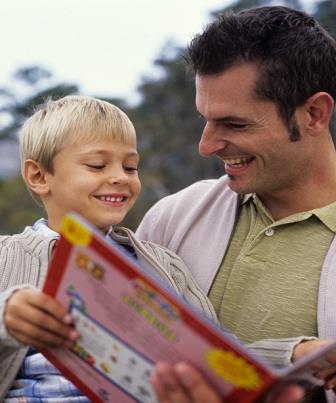 Ao longo dos anos, a educação preocupa-se em contribuir para a formação de um indivíduo crítico, responsável e atuante na sociedade. Isso porque se vive em uma sociedade onde as trocas sociais acontecem rapidamente, seja através da leitura, da escrita, da linguagem oral ou visual. A Educação Infantil é uma fase ideal para a formação do interesse pela leitura, pois nesta fase são formados os hábitos da criança. As escolas de Educação infantil são um local onde as crianças interagem socialmente, recebendo influências socioculturais para o desenvolvimento da aprendizagem.

A oralidade é muito importante na Educação Infantil, enriquecendo a comunicação e a expressão, uma vez que as crianças fazem uso da linguagem a todo momento, esta ajuda favorece a interação social. Neste sentido, o papel do educador é de assumir um compromisso com o livro, criando o hábito de contar histórias e despertando curiosidade nas crianças para que criem suas hipóteses. Segundo o Referencial Curricular Nacional de Educação Infantil (RCNEI, 1998, p 24): É na interação social que as crianças são inseridas na linguagem, partilhando significados e sendo significadas pelo outro. Cada língua carrega, em sua estrutura, um jeito próprio de ver e compreender o mundo, o qual se relaciona a características de culturas e grupos sociais singulares. Ao aprender a língua materna, a criança toma contato com esses conteúdos e concepções, construindo um sentido de pertinência social.

De acordo com o Referencial Curricular Nacional para a Educação Infantil “a criança como todo ser humano, é um sujeito social e histórico e faz parte de uma organização familiar que está inserida em uma sociedade, com uma determinada cultura, em um determinado momento histórico” (BRASIL, 1998, p. 21-22). As escolas de Educação infantil são um local onde as crianças interagem socialmente, recebendo influências socioculturais, para o desenvolvimento da aprendizagem.

A leitura é um estímulo para desenvolver a capacidade crítica de interpretação e interação social, oferecendo, assim, um contato com o seu
mundo imaginário. É nesta fase que todos os hábitos se formam, por isso a importância de formar leitores desde pequenos. Para Bettelheim (1980, p. 59): Qualquer que seja nossa idade, apenas uma estória que esteja conforme aos princípios subjacentes a nossos processos de pensamento nos convence. Se é assim com os adultos, que aprenderam a aceitar que há mais de um esquema de referências para compreender o mundo- embora achemos difícil senão impossível pensar verdadeiramente segundo outro que não o nosso-é exclusivamente verdadeiro para a criança. Seu pensamento é animista.

As histórias infantis nos levam para um mundo imaginário, no qual as crianças sentem medo, se consolam, relacionam o real com o imaginário, despertam curiosidade, acreditam nas histórias porque a visão de mundo aí apresentada está de acordo com a sua. É de grande importância que o
trabalho do hábito pela leitura seja incentivado também em casa. Desde o berço, a criança escuta a mãe cantando e balançando, ou contando histórias antigas. Com isso a criança aprende a gostar do livro pelo afeto, sendo por meio deste que a criança aprende e desenvolve.

Segundo Pinto, citado por Runifo e Gomes (1999) a contação de histórias influi em todos os aspectos da educação da criança: na afetividade: desperta a sensibilidade e o amor à leitura; na compreensão: desenvolve o automatismo da leitura rápida e a compreensão do texto; na inteligência: desenvolve a aprendizagem de termos e conceitos e a aprendizagem intelectual.

A literatura infantil é um caminho que leva a criança a desenvolver a imaginação, emoções e sentimentos de forma prazerosa e significativa. É importante para a formação de qualquer criança ouvir muitas e muitas histórias, pois é através dos livros e contos infantis que a criança enfoca a importância de ouvir, contar e recontar. De acordo com Abramovich (2009, p.14), “escutá-las é o início da aprendizagem para ser um leitor, e ser leitor é ter um caminho absolutamente infinito de descoberta e de compreensão do mundo”. Incentivar a formação do hábito de leitura na idade em que todos os hábitos se formam, isto é, na infância, é muito importante. Neste sentido, a literatura infantil é uma peça fundamental para o desenvolvimento cognitivo e social da criança, sendo que cada criança é um ser particular, cada uma possui suas dificuldades e limitações. Exercendo papel essencial na aprendizagem.

A criança incorpora na história e traz para a sua vida. Bettelheim (1980, p. 15) ressalta que: É característico dos contos de fadas colocar um dilema existencial de forma breve e categórica. Isto permite a criança aprender o problema em sua forma mais essência, onde uma trama mais complexa confundiria o assunto para ela. O conto de fadas simplifica todas as situações. Suas figuras são esboçadas claramente, e detalhes, a menos que muito importantes, são eliminados. Todos os personagens são mais típicos do que únicos.

Assim, os contos de fadas proporcionam diversos sentimentos na criança como fantasia, medo, alegria e tristeza. Sendo de grande importância inserir na Educação Infantil, pois é onde se inicia o caminho para a leitura. Contudo, educar é uma tarefa que exige muita responsabilidade, neste sentido é essencial para uma boa formação que a criança seja estimulada a ler.

Por isso, é importante entender como se dá o processo de formação da leitura. Pais e docentes precisam saber como podem estimular este processo que será significativo por toda a vida. A influência dos pais na formação de leitores. Os pais são grandes incentivadores na formação dos hábitos na criança, por isso sua influência sobre este hábito é de grande importância, pois estarão presentes desde a infância até a velhice, além do contato com o livro e a rica aprendizagem daí surge o gosto pela leitura.

A compreensão e sentido daquilo que o cerca se inicia quando bebê, nos primeiros contatos com o mundo. Os sons, os odores, o toque, o paladar, estes já são os primeiros passos para a criança aprender a ler. No entanto, esta é uma atividade que implica não somente a decodificação de símbolos.

Ela envolve uma série de estratégias que permitem ao indivíduo compreender o que lê. Neste sentido, relatam os Parâmetros Curriculares Nacionais (PCN’s, 2001, p.54.): Um leitor competente é alguém que, por iniciativa própria, é capaz de selecionar, dentre os trechos que circulam socialmente, aqueles que podem atender a uma necessidade sua. Que consegue utilizar estratégias de leitura adequada para abordá-los de forma a atender a essa necessidade. As crianças precisam ser incentivadas, quanto mais cedo melhor, para poder despertar a imaginação, criatividade, análise, senso crítico e poder de argumentação, pois os livros são ferramentas do conhecimento.

Ao ter contato com os livros a criança estreita os laços familiares e cria-se um momento de proximidade. Jolibert (1994, p. 14) afirma que: “não se ensina uma criança a ler: é ela quem se ensina a ler com a nossa ajuda [e a de seus colegas e dos diversos instrumentos da aula, mas também a dos pais e de todos os leitores encontrado]”. Cada criança possui o seu desenvolvimento, suas etapas e processos, é ela quem desempenha o papel essencial da aprendizagem, com estímulos ela realizará esta tarefa com mais facilidade. É importante despertarmos a curiosidade na criança para que ela mesma possa folhear os livros, ver as figuras. Desde cedo à criança já percebe que o livro é uma coisa boa e que lhe dá muito prazer, porém muitos pais acham que por não saberem ler, não precisam ter o contato com os livros.

De acordo com os autores pesquisados e dos resultados obtidos pôde-se constatar que a contação de histórias contribui para o desenvolvimento cognitivo, afetivo, e social, despertando a criatividade, imaginação e curiosidade de forma mais prazerosa. Contudo, é importante desenvolver o hábito pela leitura constantemente, neste estudo constatou-se que os pais sempre contam histórias para os seus filhos e que as professoras estimulam cotidianamente este ato contando histórias e mandando livros para casa, para inserir os pais no ambiente escolar.Fonte:https://www.portaleducacao.com.br/conteudo/artigos/pedagogia/contacao-de-historias-na-/56729